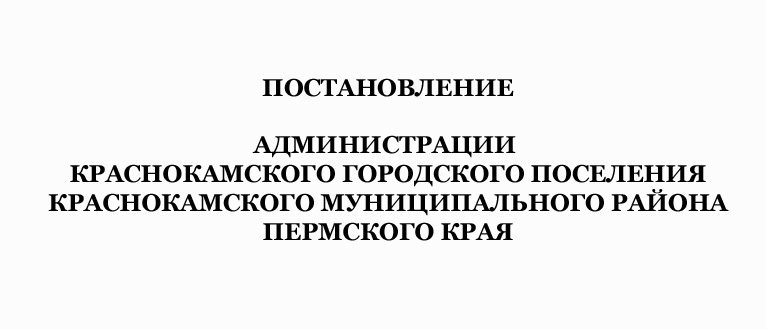 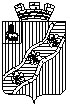 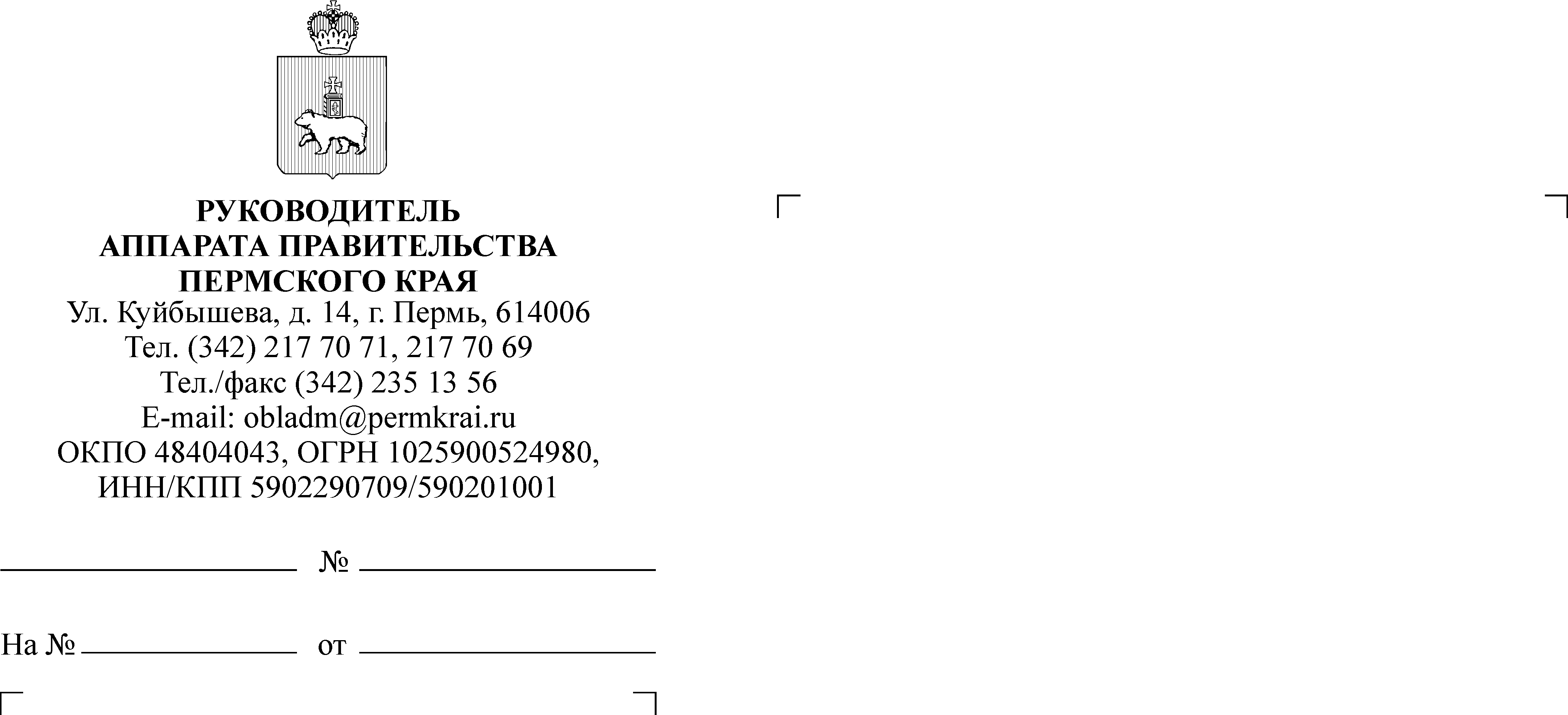 О внесении изменений в муниципальную программу «Создание благоприятных условий для реализации мероприятий в сферах молодежной политики, культуры и спорта на территории Краснокамского городского поселения», утвержденную                                                                                                                                                                                                                                  постановлением администрации                                                                            Краснокамского городского                                                                                          поселения от 10 марта 2016 г. № 199                                                                                              (в ред. постановлений администрации                                                                  Краснокамского городского поселения                                                                                        от 29 июня 2016г. № 675,                                                                                                               от 13 сентября 2016г. № 944, от 23 января                                                                                            2017 г. № 59, от 14 марта 2017 г. № 247,                                                                                                   от 30 июня  2017 г. № 710, от 27 октября                                                                                   2017 г. № 1 221, от 15 декабря 2017 г. № 1410,                                                                            от 17 апреля 2018 г. № 342, от 29 мая 2018 г. № 511,от 19 июля 2018 г. № 731, от 28 сентября 2018 г. № 963)  В соответствии со статьей 179 Бюджетного кодекса Российской Федерации, Положением о бюджетном процессе в Краснокамском городском поселении, утверждённым решением Думы Краснокамского городского поселения от 13 ноября 2008 г. № 8, постановлениями администрации Краснокамского городского поселения от 18 июня 2014 г. № 452 «Об утверждении Порядка разработки, утверждения, реализации муниципальных программ на территории Краснокамского городского поселения», от 01 ноября 2017 г. № 1230 «Об утверждении перечня муниципальных программ Краснокамского городского поселения» Администрация постановляет:1. Внести изменения в муниципальную  программу «Создание благоприятных условий для реализации мероприятий в сферах молодежной политики, культуры и спорта на территории Краснокамского городского поселения», утвержденную Постановлением администрации Краснокамского городского поселения от 10 марта 2016 г. № 199 (в ред. от 29 июня 2016 г.         № 675, от 13 сентября 2016 г. № 944, от 23 января 2017 г. № 59, от 14 марта 2017 г. № 247, от 30 июня 2017 г. № 710, от 27 октября 2017 г. № 1221, от 15 декабря 2017 г. № 1410, от 17 апреля 2018 г. № 342, от 29 мая 2018 г. № 511, от 19 июля 2018 г. № 731, от 28 сентября 2018 г. № 963):1.1. в паспорте муниципальной программы «Создание благоприятных условий для реализации мероприятий в сферах молодежной политики, культуры и спорта на территории Краснокамского городского поселения»  позицию:изложить в новой редакции:	1.2. пункт 5 «Ресурсное обеспечение МП» муниципальной программы «Создание благоприятных условий для реализации мероприятий в сферах молодежной политики, культуры и спорта на территории Краснокамского городского поселения» изложить в новой редакции:«Ресурсное обеспечение и прогнозная (справочная) оценка расходов обеспечения на реализацию программы в 2015-2020 гг. составляет общее финансирование программы  451 044,4 тыс.руб.,  в том числеиз средств местного бюджета 311 511,8 тыс. руб.2015 год – 61 831,3 тыс. руб.2016 год – 49 290,2 тыс. руб.2017 год – 50 140,2 тыс. руб.2018 год – 54 626,1тыс.руб.2019 год– 47 812,0 тыс.руб.2020 год– 47 812,0 тыс.руб.из внебюджетных средств 139 532,6  тыс. руб.2015 год – 23 576,7 тыс. руб.2016 год – 23 374,7 тыс. руб.2017 год – 25 321,2 тыс. руб.2018 год – 25 755,0 тыс. руб.2019 год – 20 740,0 тыс. руб.2020 год– 20 765,0 тыс.руб.	1.3.в паспорте подпрограммы 1 «Культура г.Краснокамска» муниципальной программы  «Создание благоприятных условий для реализации мероприятий в сферах молодежной политики, культуры и спорта на территории Краснокамского городского поселения» позицию:	изложить в новой редакции:	1.4. в паспорте подпрограммы 2 «Развитие физической культуры, спорта и туризма» муниципальной программы  «Создание благоприятных условий для реализации мероприятий в сферах молодежной политики, культуры и спорта на территории Краснокамского городского поселения» позицию:	изложить в новой редакции:	1.5. пункт 5 «Ресурсное обеспечение подпрограммы» подпрограммы «Развитие физической культуры, спорта и туризма» муниципальной программы  «Создание благоприятных условий для реализации мероприятий в сферах молодежной политики, культуры и спорта на территории Краснокамского городского поселения» изложить в новой редакции: «Ресурсное обеспечение и прогнозная (справочная) оценка расходов обеспечения на реализацию подпрограммы в 2015-2020 гг. составляет                           201 695,3 тыс. руб., в том числе:средства бюджета Краснокамского городского поселения всего 106 630,6 тыс.руб.2015 год - 19 397,8 тыс. руб.2016 год - 15 972,3 тыс. руб.2017 год – 18 077,2  тыс. руб.2018 год  – 19 061,1 тыс.руб.2019 год  – 17 061,1 тыс. руб.2020 год  – 17 061,1 тыс. руб.внебюджетные средства 95 064,7 тыс. руб. 2015 год – 16 319,2 тыс. руб.2016 год – 16 285,5 тыс. руб.2017 год –  16 810,0 тыс. руб.2018 год – 17 550,0 тыс. руб.2019 год – 14 050,0 тыс. руб.2020 год  – 14 050,0 тыс. руб.В ходе реализации исполнения подпрограммы будет производиться корректировка параметров и ежегодных планов-графиков её реализации в рамках бюджетного процесса, с учетом тенденции демографического и социально-экономического развития города».1.6. в паспорте подпрограммы 3 «Молодежь г.Краснокамска: ресурсы и развитие» муниципальной программы  «Создание благоприятных условий для реализации мероприятий в сферах молодежной политики, культуры и спорта на территории Краснокамского городского поселения» позицию:	изложить в новой редакции:	1.7. пункт 5 «Ресурсное обеспечение подпрограммы» подпрограммы «Молодежь г.Краснокамска: ресурсы и развитие» муниципальной программы  «Создание благоприятных условий для реализации мероприятий в сферах молодежной политики, культуры и спорта на территории Краснокамского городского поселения» изложить в новой редакции: 	«Ресурсное обеспечение и прогнозная (справочная) оценка расходов обеспечения на реализацию подпрограммы  2015-2020 гг. составляет 8 309,3 тыс. рублей.В ходе исполнения муниципальной подпрограммы будет производиться корректировка параметров и ежегодных планов ее реализации в рамках бюджетного процесса, с учетом тенденций демографического и социально-экономического развития города».1.8. в паспорте подпрограммы 5 «Организация деятельности по созданию благоприятных условий для реализации мероприятий в сферах молодежной политики, культуры и спорта» муниципальной программы  «Создание благоприятных условий для реализации мероприятий в сферах молодежной политики, культуры и спорта на территории Краснокамского городского поселения» позицию:	изложить в новой редакции:	1.9. пункт 5 «Ресурсное обеспечение подпрограммы» подпрограммы «Организация деятельности по созданию благоприятных условий для реализации мероприятий в сферах молодежной политики, культуры и спорта» муниципальной программы  «Создание благоприятных условий для реализации мероприятий в сферах молодежной политики, культуры и спорта на территории Краснокамского городского поселения» изложить в новой редакции:  «Ресурсное обеспечение и прогнозная (справочная) оценка расходов обеспечения на реализацию подпрограммы 2015-2020гг. составляет 32 725,2 тыс. руб., в том числе средства бюджета Краснокамского городского поселения:2015 год - 5 509,5 тыс. руб.2016 год - 5 263,9 тыс. руб.2017 год – 5 149,1  тыс. руб.2018 год  – 5 927,3 тыс. руб.2019 год  – 5 437,7 тыс. руб.2020 год  – 5 437,7 тыс. руб.В ходе исполнения муниципальной подпрограммы будет производиться корректировка параметров и ежегодных планов ее реализации в рамках бюджетного процесса, с учетом тенденций демографического и социально-экономического развития города».1.10. Приложение № 6 к муниципальной программе «Создание благоприятных условий для реализации мероприятий в сферах молодежной политики, культуры и спорта на территории Краснокамского городского поселения» «Направления и объемы финансирования МП» изложить в новой редакции согласно приложению к настоящему постановлению (Приложение 1).2. Опубликовать постановление в Официальном бюллетене органов местного самоуправления муниципального образования Краснокамского городского поселения, разместить на официальном сайте администрации Краснокамского городского поселения.3.  Контроль за исполнением постановления оставляю за собой.И.о.главы городского поселения – главы администрации Краснокамскогогородского поселения                                                           Н.В.Згоржельская                        Объемы и источники финансирования МП по годам реализации (тыс. руб.)  Общее финансирование программы составляет            445 928,5 тыс. руб.в том числеиз средств местного бюджета 310 330,9 тыс. руб.2015 год – 61 831,3 тыс. руб.2016 год – 49 290,2 тыс. руб.2017 год – 50 140,2 тыс. руб.2018 год – 53 445,2 тыс.руб.2019 год– 47 812,0 тыс.руб.2020 год– 47 812,0 тыс.руб.из внебюджетных средств 135 597,6 тыс. руб.2015 год – 23 576,7 тыс. руб.2016 год – 23 374,7 тыс. руб.2017 год – 25 321,2 тыс. руб.2018 год – 21 820,0 тыс. руб.2019 год – 20 740,0 тыс. руб.2020 год – 20 765,0 тыс. руб.Объемы и источники финансирования МП по годам реализации (тыс. руб.)  Общее финансирование программы составляет            451 044,4 тыс. руб.в том числеиз средств местного бюджета 311 511,8 тыс. руб.2015 год – 61 831,3 тыс. руб.2016 год – 49 290,2 тыс. руб.2017 год – 50 140,2 тыс. руб.2018 год – 54 626,1 тыс.руб.2019 год– 47 812,0 тыс.руб.2020 год– 47 812,0 тыс.руб.из внебюджетных средств 139 532,6 тыс. руб.2015 год – 23 576,7 тыс. руб.2016 год – 23 374,7 тыс. руб.2017 год – 25 321,2 тыс. руб.2018 год – 25 755,0 тыс. руб.2019 год – 20 740,0 тыс. руб.2020 год – 20 765,0 тыс. руб.Объемы и источники финансирования подпрограммы по годам реализации (тыс. руб.)  Всего 199 779,6 тыс. руб., в том числе: средства бюджета Краснокамского городского поселения 156 696,7  тыс. руб.2015 год – 32 192,9 тыс. руб.2016 год – 26 355,9 тыс. руб.2017 год – 24 786,3  тыс. руб.2018 год  – 25 038,8тыс.руб.2019 год  – 24 111,4 тыс.руб.2020 год  – 24 111,4 тыс.руб.внебюджетные средства 43 182,9 тыс. руб. 2015 год – 7 107,5 тыс. руб.2016 год – 6 939,2 тыс. руб.2017 год –  8 411,2 тыс. руб.2018 год – 7 620,0 тыс. руб.2019 год – 6 540,0 тыс. руб.2020 год  – 6 565,0 тыс. руб.Объемы и источники финансирования подпрограммы по годам реализации (тыс. руб.)  Всего 201 029,9 тыс. руб., в том числе: средства бюджета Краснокамского городского поселения 157 272,0  тыс. руб.2015 год – 32 192,9 тыс. руб.2016 год – 26 355,9 тыс. руб.2017 год – 24 786,3  тыс. руб.2018 год  – 25 714,1тыс.руб.2019 год  – 24 111,4 тыс.руб.2020 год  – 24 111,4 тыс.руб.внебюджетные средства 43 757,9 тыс. руб. 2015 год – 7 107,5 тыс. руб.2016 год – 6 939,2 тыс. руб.2017 год –  8 411,2 тыс. руб.2018 год – 8 195,0 тыс. руб.2019 год – 6 540,0 тыс. руб.2020 год  – 6 565,0 тыс. руб.Объемы и источники финансирования подпрограммы по годам реализации (тыс. руб.)  Всего 198 195,3 тыс. руб., в том числе: средства бюджета Краснокамского городского поселения 106 630,6  тыс. руб.2015 год - 19 397,8 тыс. руб.2016 год - 15 972,3 тыс. руб.2017 год – 18 077,2  тыс. руб.2018 год  – 19 061,1 тыс.руб.2019 год  – 17 061,1 тыс.руб.2020 год  – 17 061,1 тыс.руб.внебюджетные средства 91 564,7 тыс. руб. 2015 год – 16 319,2 тыс. руб.2016 год – 16 285,5 тыс. руб.2017 год –  16 810,0 тыс. руб.2018 год – 14 050,0 тыс. руб.2019 год – 14 050,0 тыс. руб.2020 год  – 14 050,0 тыс. руб.Объемы и источники финансирования подпрограммы по годам реализации (тыс. руб.)  Всего 201 695,3 тыс. руб., в том числе: средства бюджета Краснокамского городского поселения 106 630,6  тыс. руб.2015 год - 19 397,8 тыс. руб.2016 год - 15 972,3 тыс. руб.2017 год – 18 077,2  тыс. руб.2018 год  – 19 061,1 тыс.руб.2019 год  – 17 061,1 тыс.руб.2020 год  – 17 061,1 тыс.руб.внебюджетные средства 95 064,7 тыс. руб. 2015 год – 16 319,2 тыс. руб.2016 год – 16 285,5 тыс. руб.2017 год –  16 810,0 тыс. руб.2018 год – 17 550,0 тыс. руб.2019 год – 14 050,0 тыс. руб.2020 год  – 14 050,0 тыс. руб.Источник финансированияРасходы (тыс.руб.)Расходы (тыс.руб.)Расходы (тыс.руб.)Расходы (тыс.руб.)Расходы (тыс.руб.)Расходы (тыс.руб.)Расходы (тыс.руб.)Источник финансирования201520162017201820192020ИтогоБюджет Краснокамского городского поселения19 397,815 972,318 077,219 061,117 061,117 061,1106 630,6Внебюджетные источники16 319,216 285,516 810,017 550,014 050,014 050,095 064,7Объемы и источники финансирования подпрограммы по годам реализации (тыс. руб.)  Всего 8 449,3 тыс. руб., в том числе: средства бюджета Краснокамского городского поселения 7 599,3  тыс. руб.2015 год - 1 729,8 тыс. руб.2016 год - 1 158,1 тыс. руб.2017 год - 1 106,0  тыс. руб.2018 год  – 1 201,8 тыс.руб.2019 год  – 1 201,8 тыс.руб.2020 год  – 1 201,8 тыс. руб.внебюджетные средства 850,0 тыс. руб. 2015 год – 150,0 тыс. руб.2016 год – 150,0 тыс. руб.2017 год –  100,0 тыс. руб.2018 год – 150,0 тыс. руб.2019 год – 150,0 тыс. руб.2020 год – 150,0 тыс.руб.Объемы и источники финансирования подпрограммы по годам реализации (тыс. руб.)  Всего 8 309,3 тыс. руб., в том числе: средства бюджета Краснокамского городского поселения 7 599,3  тыс. руб.2015 год - 1 729,8 тыс. руб.2016 год - 1 158,1 тыс. руб.2017 год - 1 106,0  тыс. руб.2018 год  – 1 201,8 тыс.руб.2019 год  – 1 201,8 тыс.руб.2020 год  – 1 201,8 тыс. руб.внебюджетные средства 710,0 тыс. руб. 2015 год – 150,0 тыс. руб.2016 год – 150,0 тыс. руб.2017 год –  100,0 тыс. руб.2018 год – 10,0 тыс. руб.2019 год  – 150,0  тыс. руб.2020 год  – 150,0  тыс. руб.Источник финансированияРасходы (тыс.руб.)Расходы (тыс.руб.)Расходы (тыс.руб.)Расходы (тыс.руб.)Расходы (тыс.руб.)Расходы (тыс.руб.)Расходы (тыс.руб.)Источник финансирования201520162017201820192020ИтогоБюджет Краснокамского городского поселения1 729,81 158,11 106,01 201,81 201,81 201,87 599,3Внебюджетные источники150,0150,0100,010,0150,0150,0710,0Объемы и источники финансирования Подпрограммы по годам реализации (тыс. руб.)  Всего 32 219,6 тыс. руб., в том числе: средства бюджета Краснокамского городского поселения 32 219,6  тыс. руб.2015 год - 5 509,5 тыс. руб.2016 год - 5 263,9 тыс. руб.2017 год – 5 149,1  тыс. руб.2018 год  – 5 421,7тыс. руб.2019 год  – 5 437,7 тыс. руб.2020 год  – 5 437,7 тыс. руб.Объемы и источники финансирования Подпрограммы по годам реализации (тыс. руб.)  Всего 32 725,2 тыс. руб., в том числе: средства бюджета Краснокамского городского поселения 32 725,2  тыс. руб.2015 год - 5 509,5 тыс. руб.2016 год - 5 263,9 тыс. руб.2017 год – 5 149,1  тыс. руб.2018 год  – 5 927,3тыс. руб.2019 год  – 5 437,7 тыс. руб.2020 год  – 5 437,7 тыс. руб.Источник финансированияРасходы (тыс.руб.)Расходы (тыс.руб.)Расходы (тыс.руб.)Расходы (тыс.руб.)Расходы (тыс.руб.)Расходы (тыс.руб.)Расходы (тыс.руб.)Источник финансирования201520162017201820192020ИтогоВнебюджетные источники5 509,55 263,95 149,15 927,35 437,75 437,732 725,2